هواللّه - الهی الهی هذا عبدک الّذی اقبل الی مطلع رحمانيّتک…حضرت عبدالبهاءاصلی فارسی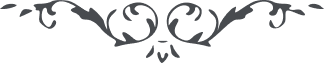 ٣١٣ هواللّه الهی الهی هذا عبدک الّذی اقبل الی مطلع رحمانيّتک و توجّه الی ملکوت فردانيّتک و اشتعل بالنّار الموقدة فی سدرة وحدانيّتک اسئلک بعظيم جلالک و جليل عطائک و وفور رحمتک و ظهور موهبتک ان تغفر لهذا العبد الّذی وفد عليک و ورد بين يديک و استجار جوار رحمتک الکبری و استظلّ فی ظلّ سدرتک المنتهی و اعتمد علی عفوک و غفرانک فی الاولی و الاخری ای ربّ حقّق آماله و حسّن احواله و قرّر عينه و اشرح صدره و اکرم مثواه انّک انت الکريم الرّحيم الوهّاب**.** ع ع 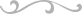 